晚上8:50  S1-2 短途錦標晚上8:50  S1-2 短途錦標晚上8:50  S1-2 短途錦標晚上8:50  S1-2 短途錦標晚上8:50  S1-2 短途錦標晚上8:50  S1-2 短途錦標晚上8:50  S1-2 短途錦標註：F/CF/EvensF/JF – 大熱B - 戴眼罩CP –戴羊毛面箍H - 戴頭罩TT –  綁繫舌帶V - 戴開縫眼罩XB –戴交叉鼻箍S1-2晚上8:50 香港時間(8.7.2017)(當地時間 下午1:50 )(8.7.2017)短途錦標 (國際三級賽)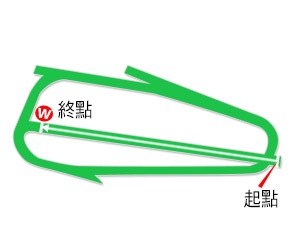 英國沙丘園馬場 - 草地 - 1009米 (直路)三歲以上馬匹。配磅︰三歲雄馬及閹馬124磅；雌馬121磅。四歲以上雄馬及閹馬129磅；雌馬126磅。加磅︰於2016年後，勝出三級賽3磅；二級賽5磅；一級賽7磅。總獎金 (英鎊) £65,000冠軍 £36,861，亞軍 £13,975，季軍 £6,994，殿軍 £3,484，第五名 £1,748，第六名 £877。名次日期賽事名稱、級別及獎金賽事名稱、級別及獎金馬場馬場途程/跑道/場地途程/跑道/場地負磅騎師檔位頭馬時間名次及          勝負距離名次及          勝負距離賠率配備冠軍/亞軍/季軍簡評1/1027/8/16LBeverley Bullet Sprint S. 三歲以上英鎊50,000英貝弗利1000 直草地 好 126貝兆梨41.00.891頸13/2CP海豚恆星  英皇始祖  滿名  留守前領馬匹之後，二百米摧策上前並取得領先位置，最後階段保持佳勢完成勝出。2/617/9/16G3杜拜國際機場世界錦標 三歲以上英鎊60,000英紐百利1031 直草地 好軟 127貝兆梨81.00.932短頭9/2CP小城之光  海豚恆星  嵩山遊俠  起步後挑戰前領馬匹，二百米摧策上前並取得領先位置，終點前力度減弱被超越得亞軍。8/156/5/17G3皇宮錦標 三歲以上英鎊60,000英新市場1000 直草地 好快 129貝兆梨20.58.1884.316/1CP天將瑪莎  華府  黃金夢  留守跑道中間中置位置，四百米處全力推進，二百米力策上前挑戰但力度平凡，不久敗退而回。3/1227/5/17G2神殿錦標 三歲以上英鎊100,000英希鐸1000 直草地 快 130貝兆梨70.57.5530.814/1CP無價駒  黃金夢  海豚恆星  起步後挑戰前領馬匹，四百米處全力推進，二百米力策上前挑戰，最後階段去路曾被阻及收慢。6/1720/6/17G1皇席錦標 三歲以上英鎊400,000英雅士谷1000 直草地 好快 130貝兆梨140.57.456520/1V奧維李雅  有利可圖  天將瑪莎  名次日期賽事名稱、級別及獎金賽事名稱、級別及獎金馬場馬場途程/跑道/場地途程/跑道/場地負磅騎師檔位頭馬時間名次及          勝負距離名次及          勝負距離賠率配備冠軍/亞軍/季軍簡評7/1020/8/16G2小玩意錦標 兩歲馬英鎊220,000英約克1200 直草地 好 126戴圖理51.09.00787/1Blue Point (IRE)  莫家利是  終極雄獅  1/119/9/16G2飛徹特斯錦標 兩歲馬英鎊70,000英唐加士達1000 直草地 好 127戴圖理100.59.1910.85/1雅德樂團  (平頭)終極雄獅  (平頭)知名午餐  9/172/10/16G1隆尚教堂大賽 兩歲以上歐元350,000法尚蒂伊1000 直草地 好 119郗福年50.57.279414天將瑪莎  華府  麥加天神  4/518/5/17LWestow S. 三歲馬英鎊50,000英約克1000 直草地 好軟 133戴圖理71.00.174133/1Fashion Queen (GB)  加拉崗  Jumira Bridge (GB)  5/917/6/17LScurry S. 三歲馬英鎊37,000英沙丘園1009 直草地 好快 131布宜學10.59.3654.84/1巴特殊  時令精品  銅爵士  名次日期賽事名稱、級別及獎金賽事名稱、級別及獎金馬場馬場途程/跑道/場地途程/跑道/場地負磅騎師檔位頭馬時間名次及          勝負距離名次及          勝負距離賠率配備冠軍/亞軍/季軍簡評12/2214/6/16L溫莎堡錦標 兩歲馬英鎊80,000英雅士谷1000 直草地 軟 129韓立勤231.02.56128.811/1雅德樂團  綠野春夢  堅實支柱  3/57/9/16兩歲馬 定磅賽英鎊17,496英唐加士達1200 直草地 好軟 125奧丹尼31.13.2233.813/2Lost At Sea (GB)  Dream of Dreams (IRE)  巴特殊  3/1523/9/16兩歲馬 讓賽英鎊13,772英希鐸1000 直草地 好 133奧丹尼10.58.623214/1Merry Banter (GB)  加拉崗  巴特殊  3/97/10/16G3干威利錦標 兩歲馬英鎊80,000英新市場1000 直草地 好快 127韓立勤100.58.69329/1Mrs Danvers (GB)  Clem Fandango (FR)  巴特殊  1/917/6/17LScurry S. 三歲馬英鎊37,000英沙丘園1009 直草地 好快 126奧丹尼90.59.3611.311/1巴特殊  時令精品  銅爵士  名次日期賽事名稱、級別及獎金賽事名稱、級別及獎金馬場馬場途程/跑道/場地途程/跑道/場地負磅騎師檔位頭馬時間名次及          勝負距離名次及          勝負距離賠率配備冠軍/亞軍/季軍簡評5/1120/2/17四歲以上 讓賽英鎊45,250英溫伐咸頓1018 左膠沙地 標準 129莫萊斯100.59.895412/1機械童子  寶生法  生為帝王  1/64/3/17四歲以上 讓賽英鎊18,691英嶺飛1005 左膠沙地 標準 131莫萊斯10.56.801頭5/2JF金又來  結他主音  機械童子  3/1214/4/17All-Weather Sprint Championships Conditions S. 四歲以上英鎊147,555英嶺飛1201 左膠沙地 標準 131莫萊斯111.09.3632.314/1金伯拉  約翰有禮  金又來  8/1227/5/17G2神殿錦標 三歲以上英鎊100,000英希鐸1000 直草地 快 130班德禮30.57.5584.333/1無價駒  黃金夢  海豚恆星  1/921/6/17三歲以上 讓賽英鎊24,594英湛士福城1000 左膠沙地 標準 140莫萊斯11.00.231頸11/4金又來  生為帝王  片刻狂情  名次日期賽事名稱、級別及獎金賽事名稱、級別及獎金馬場馬場途程/跑道/場地途程/跑道/場地負磅騎師檔位頭馬時間名次及          勝負距離名次及          勝負距離賠率配備冠軍/亞軍/季軍簡評14/172/10/16G1隆尚教堂大賽 兩歲以上歐元350,000法尚蒂伊1000 直草地 好 137夏禮賢30.57.27145.511CP天將瑪莎  華府  麥加天神  留守前置位置，四百米全力上前挑戰但力度平平，最後階段轉弱敗退。6/1421/10/16L水星錦標 兩歲以上歐元45,000愛鄧多克1000 左膠沙地 標準 139基士希斯30.57.10635/1FCP裏海世子  影星  意國貴族  起步後挑戰前領馬匹，四百米全力上前挑戰，從未接近或給予前領馬匹任何威脅 ，最後階段只能以同速完成。3/156/5/17G3皇宮錦標 三歲以上英鎊60,000英新市場1000 直草地 好快 129夏禮賢140.58.1831.312/1CP天將瑪莎  華府  黃金夢  留守中前置位置，二百米力策上前挑戰，最後階段只能以同速完成。 2/1227/5/17G2神殿錦標 三歲以上英鎊100,000英希鐸1000 直草地 快 130郭善佳90.57.5520.510/1CP無價駒  黃金夢  海豚恆星  留守中置位置，二百米右移跑線望空力策上前挑戰，最後階段只能以同速完成。 10/1720/6/17G1皇席錦標 三歲以上英鎊400,000英雅士谷1000 直草地 好快 130夏禮賢120.57.45108.512/1CP奧維李雅  有利可圖  天將瑪莎  名次日期賽事名稱、級別及獎金賽事名稱、級別及獎金馬場馬場途程/跑道/場地途程/跑道/場地負磅騎師檔位頭馬時間名次及          勝負距離名次及          勝負距離賠率配備冠軍/亞軍/季軍簡評4/74/2/17L奇利夫斯錦標 四歲以上英鎊45,000英嶺飛1201 左膠沙地 標準 126卡比81.10.1240.58/1蘭斯洛  Mythmaker (GB)  粉飾旺市  起步後挑戰前領馬匹，搶口，二百米全力上前挑戰，最後階段去路曾一度被阻及收慢只能以同速完成。4/1325/2/17[G3]Dukhan Sprint 三歲以上美元250,000卡多哈1200 右草地 好 128易根121.09.4041-Izzthatright (IRE)  花崗岩  裏海世子  起步後挑戰前領馬匹守第五位，二百米全力上前挑戰，最後階段只能以同速完成。2/1214/4/17All-Weather Sprint Championships Conditions S. 四歲以上英鎊147,555英嶺飛1201 左膠沙地 標準 131易根41.09.3620.58/1金伯拉  約翰有禮  金又來  起步後挑戰前領馬匹，搶口，六百米力策上前挑戰並且超前領先，五十米被超越，以佳勢完成得第二。10/156/5/17G3皇宮錦標 三歲以上英鎊60,000英新市場1000 直草地 好快 129易根160.58.18105.533/1天將瑪莎  華府  黃金夢  起步後挑戰前領馬匹，四百米處全力推進，最後階段力策下反應平淡敗退。14/1720/6/17G1皇席錦標 三歲以上英鎊400,000英雅士谷1000 直草地 好快 130易根100.57.45141080/1奧維李雅  有利可圖  天將瑪莎  名次日期賽事名稱、級別及獎金賽事名稱、級別及獎金馬場馬場途程/跑道/場地途程/跑道/場地負磅騎師檔位頭馬時間名次及          勝負距離名次及          勝負距離賠率配備冠軍/亞軍/季軍簡評1/821/7/16三歲馬 讓賽英鎊7,870英唐加士達1200 直草地 好快 130麥道朗31.11.2711.57/4F重力流動  滾滾快來  Hyland Heather (IRE)  1/67/8/16三歲以上 雌馬 讓賽英鎊9,837英溫莎1200 直草地 好快 133郭善佳31.09.7011.52/1JF重力流動  Battlement (GB)  Cersei (GB)  1/71/9/16三歲以上 雌馬 讓賽英鎊21,641英梭士百利1200 直草地 好 128郭善佳51.14.2310.87/4F重力流動  Show Stealer (GB)  霧迷離  2/138/10/16LBoadicea S. 三歲以上 雌馬英鎊50,000英新市場1200 直草地 好 126郭善佳121.11.042頭4/1詩韻絕代  重力流動  Mise En Rose (USA)  8/1027/5/17LCecil Frail S. 三歲以上 雌馬英鎊47,000英希鐸1200 直草地 快 129郭善佳91.10.8089.37/4FBuying Trouble (USA)  Bounce (GB)  Futoon (IRE)  名次日期賽事名稱、級別及獎金賽事名稱、級別及獎金馬場馬場途程/跑道/場地途程/跑道/場地負磅騎師檔位頭馬時間名次及          勝負距離名次及          勝負距離賠率配備冠軍/亞軍/季軍簡評11/119/9/16G2飛徹特斯錦標 兩歲馬英鎊70,000英唐加士達1000 直草地 好 127Leigh Roche10.59.19116.325/1雅德樂團  (平頭)終極雄獅  (平頭)知名午餐  6/612/4/17LPatton S. 三歲馬歐元45,000愛鄧多克1400 左膠沙地 標準 132Leigh Roche11.24.76618.514/1War Secretary (USA)  Noivado (IRE)  Ambassadorial (USA)  8/104/6/17G2橡樹錦標 三歲以上歐元130,000法尚蒂伊1000 直草地 好軟 122Leigh Roche80.58.018746.7滿名  凡貝廣場  Plusquemavie (IRE)  1/1018/6/17LMidsummer Sprint S. 三歲以上歐元45,000愛高崗1000 直草地 好快 132Leigh Roche10.57.4010.820/1拍板成交  Go Kart (IRE)  Alphabet (GB)  2/192/7/17三歲以上 讓賽歐元94,000愛卻拉1000 直草地 好 134Leigh Roche180.58.402頸12/1Tithonus (IRE)  拍板成交  Patrick (IRE)  名次日期賽事名稱、級別及獎金賽事名稱、級別及獎金馬場馬場途程/跑道/場地途程/跑道/場地負磅騎師檔位頭馬時間名次及          勝負距離名次及          勝負距離賠率配備冠軍/亞軍/季軍簡評1/725/4/17四歲以上 讓賽英鎊7,132英百拉頓1390 左草地 好快 131尹士頓51.20.8612.311/4F冰河時期  Coronation Day (GB)  瑞士國旗  4/156/5/17四歲以上 讓賽英鎊49,185英古活1400 右草地 好快 120班德禮91.24.1141.311/2蜚短流長  Make Music (GB)  The Warrior (IRE)  2/1119/5/17四歲以上 讓賽英鎊29,511英紐百利1200 直草地 軟 119班德禮11.13.9721.53/1F寶來迎  冰河時期  Boy In The Bar (GB)  3/105/6/17四歲以上 讓賽英鎊11,312英溫莎1211 直草地 好 124貝查理81.12.3734.37/2Stake Acclaim (IRE)  Upstaging (GB)  冰河時期  4/132/7/17三歲以上 讓賽英鎊18,691英溫莎1211 直草地 好 128蘇兆輝61.11.9440.85/2FUpstaging (GB)  英國紳士  Stellarta (GB)  名次日期賽事名稱、級別及獎金賽事名稱、級別及獎金馬場馬場途程/跑道/場地途程/跑道/場地負磅騎師檔位頭馬時間名次及          勝負距離名次及          勝負距離賠率配備冠軍/亞軍/季軍簡評1/1311/9/16G3小蓋錦標 三歲以上歐元80,000法尚蒂伊1000 直草地 好 125布達德30.56.301320極迷人  天將瑪莎  黃金夢  全程以佳勢單騎領放並輕勝而回。 三百米力策保持優勢，最後階段以佳勢完成輕勝。16/172/10/16G1隆尚教堂大賽 兩歲以上歐元350,000法尚蒂伊1000 直草地 好 137布達德20.57.2716125.6天將瑪莎  華府  麥加天神  起步後立即取得領先位置，四百米力拒挑戰馬匹，三百米被超越，大敗而回。15/156/5/17G3皇宮錦標 三歲以上英鎊60,000英新市場1000 直草地 好快 132伊維斯130.58.18151840/1天將瑪莎  華府  黃金夢  起步後領先多時，二百米力策迎戰，最後階段力策下力弱敗退。9/914/5/17L獨掌全權短途錦標 四歲以上歐元50,000愛卻拉1000 直草地 好 134萬寧11.00.3395.314/1阿卡普城  亞度美  英皇始祖  起步後領先多時，四百米處全力推進，二百米力策迎戰力弱被過，最後階段節節敗退。17/1720/6/17G1皇席錦標 三歲以上英鎊400,000英雅士谷1000 直草地 好快 130祈力80.57.451738100/1奧維李雅  有利可圖  天將瑪莎  名次日期賽事名稱、級別及獎金賽事名稱、級別及獎金馬場馬場途程/跑道/場地途程/跑道/場地負磅騎師檔位頭馬時間名次及          勝負距離名次及          勝負距離賠率配備冠軍/亞軍/季軍簡評7/714/10/16G2邁松拉菲特準則大賽 兩歲馬歐元190,000法邁松拉菲特1200 直草地 好軟 128馬卓堯91.12.7879.32.9FSans Equivoque (GER)  Boos (FR)  Nations Alexander (IRE)  7/820/5/17L加拿芬錦標 三歲馬英鎊70,000英紐百利1200 直草地 軟 126布宜學81.16.27712.58/1Visionary (IRE)  Simmie (IRE)  Florida Times (IRE)  5/72/6/17LSurrey S. 三歲馬英鎊40,000英葉森1403 左草地 好 126杜俊誠41.21.9755.525/1Solomon's Bay (IRE)  Seven Heavens (GB)  True Valour (IRE)  2/917/6/17LScurry S. 三歲馬英鎊37,000英沙丘園1009 直草地 好快 126馬卓堯60.59.3621.325/1巴特殊  時令精品  銅爵士  1/101/7/17G3卓普斯錦標 三歲以上英鎊70,000英紐卡素1200 直膠沙地 標準 123哥黛妍81.12.761頭8/1時令精品  奉獻  金伯拉  名次日期賽事名稱、級別及獎金賽事名稱、級別及獎金馬場馬場途程/跑道/場地途程/跑道/場地負磅騎師檔位頭馬時間名次及          勝負距離名次及          勝負距離賠率配備冠軍/亞軍/季軍簡評1/924/8/16兩歲馬 新馬賽英鎊4,426英吉特力1000 直草地 好軟 135杜漢培90.59.5611.87/5F加拉崗  Ventura Secret (IRE)  Fields of Song (IRE)  留守前領馬匹之後，三百米處全力推進，二百米力策力策上前挑戰並超前領先，最後階段以佳速完成勝出。2/1523/9/16兩歲馬 讓賽英鎊13,772英希鐸1000 直草地 好 122夏禮賢30.58.622頸10/1Merry Banter (GB)  加拉崗  巴特殊  留守前領馬匹之後，四百米處全力推進，二百米力策上前挑戰，最後階段只能以同速完成追入一席第二位置。 1/712/4/17三歲馬 定磅賽英鎊14,757英諾定咸1012 直草地 好快 124夏禮賢30.59.801頸2/1F加拉崗  Major Jumbo (GB)  銀鉛之分  開閘後躍出失位，留守於後，四百米處全力推進，二百米力策上前挑戰，最後一百米以佳速完成勝出。2/518/5/17LWestow S. 三歲馬英鎊50,000英約克1000 直草地 好軟 128夏禮賢11.00.172頭9/1Fashion Queen (GB)  加拉崗  Jumira Bridge (GB)  留守前領馬匹之後，二百米力策上前挑戰並一度佔先，終點前被超越僅保第二位置。2/89/6/17L阿基斯里錦標 三歲以上英鎊37,000英希鐸1000 直草地 軟 123夏禮賢91.01.762頸5/2終極歷險  加拉崗  紅玫吐艷  留守於後，二百米處全力推進上前挑戰，最後階段力戰之下僅負。名次日期賽事名稱、級別及獎金賽事名稱、級別及獎金馬場馬場途程/跑道/場地途程/跑道/場地負磅騎師檔位頭馬時間名次及          勝負距離名次及          勝負距離賠率配備冠軍/亞軍/季軍簡評7/815/7/16L玫瑰碗錦標 兩歲馬英鎊25,500英紐百利1207 直草地 好快 129莫雅51.12.2079.311/2莫家利是  Nobly Born (GB)  Kodiline (IRE)  2/11(DH)9/9/16G2飛徹特斯錦標 兩歲馬英鎊70,000英唐加士達1000 直草地 好 127莫雅30.59.1920.825/1雅德樂團  (平頭)終極雄獅  (平頭)知名午餐  6/717/9/16G2水車礁石錦標 兩歲馬英鎊75,000英紐百利1207 直草地 好軟 127莫雅71.13.18674/1尋人偵探  Perfect Angel (IRE)  全球嘉許  9/103/5/17G3亭閣錦標 三歲馬英鎊80,000英雅士谷1200 直草地 好快 127杜百成111.11.05916.550/1Blue Point (IRE)  尋人偵探  Mubtasim (IRE)  10/1223/6/17G1英聯邦盃 三歲馬英鎊400,000英雅士谷1200 直草地 好快 129馬昆121.13.49101550/1巴洛妙筆  尋人偵探  Blue Point (IRE)  名次日期賽事名稱、級別及獎金賽事名稱、級別及獎金馬場馬場途程/跑道/場地途程/跑道/場地負磅騎師檔位頭馬時間名次及          勝負距離名次及          勝負距離賠率配備冠軍/亞軍/季軍簡評4/724/4/17四歲以上 讓賽英鎊19,674英潘德法1000 左草地 好快 133莫禮年51.00.4943.57/1Judicial (IRE)  路易士  Northgate Lad (IRE)  留守中置位置，四百米摧策上前，二百米全力上前挑戰前領馬匹，最後階段只能以同速完成。7/1827/5/17三歲以上 讓賽英鎊49,185英約克1000 直草地 好 128莫禮年10.57.5173.88/1CP銅爵士  搵食  可觀  留守前領馬匹之後，四百米摧策上前，二百米全力上前挑戰去路曾被阻，最後階段只能以同速完成。9/193/6/17短途讓賽 三歲以上英鎊98,370英葉森1000 直草地 好 124莫禮年150.54.9292.512/1CP裏海世子  夜戰  佛城公爵  1/1717/6/17四歲以上 讓賽英鎊98,370英麥錫堡1001 直草地 好快 124范亮齡80.58.101頸11/1據理直言  哈利旋風  金伯拉  1/1230/6/17三歲以上 讓賽英鎊44,268英紐卡素1000 直膠沙地 標準 134莫艾誠100.58.5810.59/1據理直言  馬都寺院  獵戶長弓  名次日期賽事名稱、級別及獎金賽事名稱、級別及獎金馬場馬場途程/跑道/場地途程/跑道/場地負磅騎師檔位頭馬時間名次及          勝負距離名次及          勝負距離賠率配備冠軍/亞軍/季軍簡評6/1311/9/16G3小蓋錦標 三歲以上歐元80,000法尚蒂伊1000 直草地 好 126曼迪沙寶80.56.306728CP極迷人  天將瑪莎  黃金夢  3/101/10/16L羅素錦標 三歲以上英鎊45,000英雅士谷1000 直草地 軟 126夏禮賢71.00.963頸16/1CPEasy Road (GB)  意國貴族  波斯殿下  1/811/10/16三歲以上 讓賽英鎊24,594英萊士達1000 直草地 好快 130夏禮賢70.58.4910.59/1CP波斯殿下  Lightscameraction (IRE)  雪茄盒  15/2122/10/16三歲以上 讓賽英鎊49,185英唐加士達1000 直草地 好 136高俊誠160.58.19154.312/1CPSoie d'Leau (GB)  Tithonus (IRE)  鰲頭獨佔  5/1717/6/17四歲以上 讓賽英鎊98,370英麥錫堡1001 直草地 好快 129易健寧20.58.1052.333/1CPLine of Reason (IRE)  哈利旋風  金伯拉  名次日期賽事名稱、級別及獎金賽事名稱、級別及獎金馬場馬場途程/跑道/場地途程/跑道/場地負磅騎師檔位頭馬時間名次及          勝負距離名次及          勝負距離賠率配備冠軍/亞軍/季軍簡評3/1027/8/16LBeverley Bullet Sprint S. 三歲以上英鎊50,000英貝弗利1000 直草地 好 126奧丹尼71.00.8930.52/1F海豚恆星  英皇始祖  滿名  留守中置位置，二百米全力上前挑戰，最後以強勢完成追入第三。1/514/4/17三歲以上 定磅賽英鎊19,440英巴富1145 左草地 快 130貝利51.10.2811.310/11F滿名  政商名門  英皇始祖  留守中置位置，二百米全力上前挑戰並出頭領先，最後以佳勢完成勝出。12/156/5/17G3皇宮錦標 三歲以上英鎊60,000英新市場1000 直草地 好快 129高俊誠50.58.181286/1天將瑪莎  華府  黃金夢  留守中置位置，四百米全力推進，最後二百米無以為繼落敗。1/104/6/17G2橡樹錦標 三歲以上歐元130,000法尚蒂伊1000 直草地 好軟 129高俊誠30.58.01118.6CP滿名  凡貝廣場  Plusquemavie (IRE)  留守於後最後位置，三百米全力向前推進，最後七十五米以佳速超前勝出。4/1720/6/17G1皇席錦標 三歲以上英鎊400,000英雅士谷1000 直草地 好快 130高俊誠20.57.4543.816/1CP奧維李雅  有利可圖  天將瑪莎  名次日期賽事名稱、級別及獎金賽事名稱、級別及獎金馬場馬場途程/跑道/場地途程/跑道/場地負磅騎師檔位頭馬時間名次及          勝負距離名次及          勝負距離賠率配備冠軍/亞軍/季軍簡評4/96/5/17三歲馬 讓賽英鎊19,674英新市場1200 直草地 好快 122范亮齡11.11.8642.810/1丹尼直飛  溫情  滿城得慶  4/1326/5/17三歲以上 讓賽英鎊24,594英古活1200 直草地 好 122莫艾誠141.09.6142.38/1Boy In The Bar (GB)  Vibrant Chords (GB)  前景大好  5/1016/6/17三歲以上 雌馬 讓賽英鎊29,511英約克1200 直草地 好快 129駱愛敦111.11.18547/2Eartha Kitt (GB)  Southern Belle (IRE)  The Feathered Nest (IRE)  1/524/6/17三歲馬 讓賽英鎊19,674英新市場馬場(七月賽道)1000 直草地 好快 112Richard Oliver30.58.001頸2/1太子妃  Jumira Bridge (GB)  Always Amazing (GB)  5/121/7/17三歲以上 讓賽英鎊14,757英車士達1014 左草地 好軟 133駱愛敦11.02.1652.87/4FReflektor (IRE)  家山有福  Stanghow (GB)  名次日期賽事名稱、級別及獎金賽事名稱、級別及獎金馬場馬場途程/跑道/場地途程/跑道/場地負磅騎師檔位頭馬時間名次及          勝負距離名次及          勝負距離賠率配備冠軍/亞軍/季軍簡評4/727/6/16兩歲馬 雌馬 處女馬賽英鎊4,920英溫莎1009 直草地 好軟 126潘大衛41.00.9743.39/1柏高掌珠  Cool Echo (GB)  Suffragette City (IRE)  1/823/9/16兩歲馬 雌馬 處女馬賽英鎊4,920英希鐸1200 直草地 好 123韓比爾81.12.6111.57/2紅玫吐艷  Loving (GB)  Glacier Point (GB)  1/1122/10/16L唐加士達錦標 兩歲馬英鎊30,000英唐加士達1200 直草地 好 122韓比爾21.11.5310.520/1紅玫吐艷  湯美萊  核子發電  10/103/5/17G3亭閣錦標 三歲馬英鎊80,000英雅士谷1200 直草地 好快 124韓比爾121.11.051019.533/1Blue Point (IRE)  尋人偵探  Mubtasim (IRE)  3/89/6/17L阿基斯里錦標 三歲以上英鎊37,000英希鐸1000 直草地 軟 121韓比爾41.01.7633.314/1終極歷險  加拉崗  紅玫吐艷  名次日期賽事名稱、級別及獎金賽事名稱、級別及獎金馬場馬場途程/跑道/場地途程/跑道/場地負磅騎師檔位頭馬時間名次及          勝負距離名次及          勝負距離賠率配備冠軍/亞軍/季軍簡評3/1317/11/16三歲以上 讓賽英鎊11,804英紐卡素1200 直膠沙地 標準 131郭德誠101.12.1630.57/1Cornwallville (IRE)  Distant Past (GB)  春日狂歡  16/1613/5/17LKilvington S. 三歲以上 雌馬英鎊40,000英諾定咸1216 直草地 好 129麥飛151.13.13163220/1Artistica (GER)  Futoon (IRE)  Bounce (GB)  4/1027/5/17LCecil Frail S. 三歲以上 雌馬英鎊47,000英希鐸1200 直草地 快 129夏禮賢61.10.8041.816/1Buying Trouble (USA)  Bounce (GB)  Futoon (IRE)  6/1018/6/17LCathedral S. 三歲以上英鎊48,000英梭士百利1200 直草地 好快 126宋文赫81.11.7663.810/1溫情  Mythmaker (GB)  Pixeleen (GB)  1/1224/6/17L奧賓斯錦標 三歲以上 雌馬英鎊50,000英艾亞1000 直草地 好 130蘇禮凡111.01.0811.36/1春日狂歡  Rural Celebration (GB)  Queen Kindly (GB)  名次日期賽事名稱、級別及獎金賽事名稱、級別及獎金馬場馬場途程/跑道/場地途程/跑道/場地負磅騎師檔位頭馬時間名次及          勝負距離名次及          勝負距離賠率配備冠軍/亞軍/季軍簡評1/624/7/16G2畢羅拔大賽 兩歲馬歐元130,000法邁松拉菲特1100 直草地 好 128卡比21.03.1612.55妙絕  Al Johrah (GB)  Hargeisa (USA)  5/521/8/16G1莫尼大賽 兩歲馬歐元350,000法多維爾1200 直草地 好 126卡比51.10.6153.85.7奧維李雅  Alrahma (GB)  議和使節  9/119/9/16G2飛徹特斯錦標 兩歲馬英鎊70,000英唐加士達1000 直草地 好 127卡比60.59.1994.53/1FTT雅德樂團  (平頭)終極雄獅  (平頭)知名午餐  4/103/5/17G3亭閣錦標 三歲馬英鎊80,000英雅士谷1200 直草地 好快 127莫萊斯71.11.0543.825/1TTBlue Point (IRE)  尋人偵探  Mubtasim (IRE)  6/1223/6/17G1英聯邦盃 三歲馬英鎊400,000英雅士谷1200 直草地 好快 129巫斯義41.13.4966.833/1TT巴洛妙筆  尋人偵探  Blue Point (IRE)  名次日期賽事名稱、級別及獎金賽事名稱、級別及獎金馬場馬場途程/跑道/場地途程/跑道/場地負磅騎師檔位頭馬時間名次及          勝負距離名次及          勝負距離賠率配備冠軍/亞軍/季軍簡評7/1225/3/17G1阿喬斯短途錦標 三歲以上美元1,000,000酋美丹1200 直草地 黏 126莫雅101.09.5974.514/1TT正確人選  高價值  傲天駿  始終未能追及前領馬匹 ，最後階段以較佳速度完成。1/924/4/17LWoodlands S. 三歲以上歐元45,000愛納雲1000 直草地 好 138許覺能101.00.181頸2/1FTT華府  亞度美  Primo Uomo (IRE)  留守於馬羣中後位置，一千米開始發力追趕進佔第六位，二百米全力上前挑戰並取得領先位置，輕勝。2/156/5/17G3皇宮錦標 三歲以上英鎊60,000英新市場1000 直草地 好快 129莫雅110.58.182頸100/30FTT天將瑪莎  華府  黃金夢  留守中前置位置，四百米全力推進，二百米全力上前挑戰，最後階段以佳速完成。6/1227/5/17G2神殿錦標 三歲以上英鎊100,000英希鐸1000 直草地 快 130羅敦10.57.5563.33/1FTT無價駒  黃金夢  海豚恆星  留守於後，二百米全力上前挑戰，最後階段只能以同速完成。15/1720/6/17G1皇席錦標 三歲以上英鎊400,000英雅士谷1000 直草地 好快 130莫雅170.57.4515138/1TT奧維李雅  有利可圖  天將瑪莎  全程居後。名次日期賽事名稱、級別及獎金賽事名稱、級別及獎金馬場馬場途程/跑道/場地途程/跑道/場地負磅騎師檔位頭馬時間名次及          勝負距離名次及          勝負距離賠率配備冠軍/亞軍/季軍簡評4/101/10/16L羅素錦標 三歲以上英鎊45,000英雅士谷1000 直草地 軟 126許智國111.00.9641.58/1Easy Road (GB)  意國貴族  波斯殿下  留守中前置位置，四百米全力推進，二百米上前挑戰進佔第四位置，未能給予前領馬匹太大威脅 。3/514/4/17三歲以上 定磅賽英鎊19,440英巴富1145 左草地 快 130戴馬田21.10.283211/2滿名  政商名門  英皇始祖  留守中前置位置，二百米全力上前挑戰，最後階段只能以同速完成。3/914/5/17L獨掌全權短途錦標 四歲以上歐元50,000愛卻拉1000 直草地 好 131戴馬田111.00.333112/1阿卡普城  亞度美  英皇始祖  起步後挑戰前領馬匹，二百米全力上前挑戰但未能威脅頭馬，最後階段只能以同速完成。7/104/6/17G2橡樹錦標 三歲以上歐元130,000法尚蒂伊1000 直草地 好軟 129戴馬田10.58.0176.819.7滿名  凡貝廣場  Plusquemavie (IRE)  起步後挑戰前領馬匹，五百米向前推進，最後階段只能以同速完成。13/1720/6/17G1皇席錦標 三歲以上英鎊400,000英雅士谷1000 直草地 好快 130戴馬田40.57.45138.8125/1奧維李雅  有利可圖  天將瑪莎  